ΠΡΟΓΡΑΜΜΑ   ΠΕ ΡΟΔΟΠΗΣ      																	 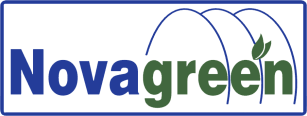   .                                                              ΠΡΟΓΡΑΜΜΑ   ΠΕ ΡΟΔΟΠΗΣ 				                                                                                ΝΟVΑGREEN  Α.Ε  07-12.08.2023ΣΗΜΕΙΩΣΗ: Το πρόγραμμα ενδέχεται να τροποποιηθεί ανάλογα με τα αποτελέσματα των δειγματοληψιών ή των καιρικών συνθηκών. *(ΑΣ) Αστικό Σύστημα, (ΠΑ) Περιαστικό Σύστημα, (ΑΓΣ) Αγροτικό Σύστημα, (ΦΣ) Φυσικό Σύστημα.ΣΥΝΕΡΓΕΙΟΑΡΜΟΔΙΟΤΗΤΕΣΔΕΥΤΈΡΑ07.08.2023ΤΡΙΤΗ08.08.2023ΤΕΤΆΡΤΗ09.08.2023ΠΕΜΠΤΗ10.08.2023ΠΑΡΑΣΚΕΥΉ11..08.2023ΣΑΒΒΑΤΟ12.08.20231ο ΣΥΝΕΡΓΕΙΟΕΕΤ 6230ΣΕΡΚΑΝ6979813573ΚΙΡΖΑΛΑΚΗΣ6972016545ΔΕΙΓΜΑΤΟΛΗΨΙΕΣΨΕΚΑΣΜΟΙ ΑΣ-ΠΑΥΠΟΛ.ΑΚΜΑΙΟΚΤΟΝΙΑΑΜΑΞΑΔΕΣΥΠΟΛ.ΑΚΜΑΙΟΚΤΟΝΙΑ ΠΟΛΥΑΝΘΟΣΥΠΟΛ.ΑΚΜΑΙΟΚΤΟΝΙΑΠΑΝΘΡΑΚΙΚΟΥΠΟΛ.ΑΚΜΑΙΟΚΤΟΝΙΑ   ΙΑΣΜΟΣΥΠΟΛ.ΑΚΜΑΙΟΚΤΟΝΙΑ   ΙΑΣΜΟΣ ΥΠΟΛ.ΑΚΜΑΙΟΚΤΟΝΙΑΔΙΑΛΑΜΠΗΥΠΟΛ.ΑΚΜΑΙΟΚΤΟΝΙΑΣΑΛΠΗΥΠΟΛ.ΑΚΜΑΙΟΚΤΟΝΙΑΣΑΛΠΗΥΠΟΛ.ΑΚΜΑΙΟΚΤΟΝΙΑ ΑΜΒΡΟΣΙΑΥΠΟΛ.ΑΚΜΑΙΟΚΤΟΝΙΑ   ΙΜΕΡΟΣΥΠΟΛ.ΑΚΜΑΙΟΚΤΟΝΙΑ   ΙΜΕΡΟΣΥΠΟΛ.ΑΚΜΑΙΟΚΤΟΝΙΑ ΠΡ.ΗΛΙΑΣΥΠΟΛ.ΑΚΜΑΙΟΚΤΟΝΙΑ ΣΙΔΕΡΟΧΩΡΙ ΥΠΟΛ.ΑΚΜΑΙΟΚΤΟΝΙΑ ΣΙΔΕΡΟΧΩΡΙ ΥΠΟΛ.ΑΚΜΑΙΟΚΤΟΝΙΑ ΑΓ.ΠΑΡΑΣΚΕΥΗ2ο ΣΥΝΕΡΓΕΙΟΕΕΡ 7994 ΣΕΒΑΣΤΟΥΒΗΣ6934251732ΣΤΕΡΓΙΟΥ6980521066ΔΕΙΓΜΑΤΟΛΗΨΙΕΣΨΕΚΑΣΜΟΙ ΑΣ-ΠΑΕΝΤΟΣ ΠΟΛΕΩΣΕΝΤΟΣ ΠΟΛΕΩΣΥΠΟΛ.ΑΚΜΑΙΟΚΤΟΝΙΑΑΡΩΓΗ ΥΠΟΛ.ΑΚΜΑΙΟΚΤΟΝΙΑΑΡΩΓΗΥΠΟΛ.ΑΚΜΑΙΟΚΤΟΝΙΑΑΡΩΓΗΥΠΟΛ.ΑΚΜΑΙΟΚΤΟΝΙΑΠΟΡΠΗΥΠΟΛ.ΑΚΜΑΙΟΚΤΟΝΙΑΜΕΣΗΥΠΟΛ.ΑΚΜΑΙΟΚΤΟΝΙΑΓΛΥΦΑΔΑΥΠΟΛ.ΑΚΜΑΙΟΚΤΟΝΙΑΠ.ΜΕΣΗΥΠΟΛ.ΑΚΜΑΙΟΚΤΟΝΙΑ Π.ΜΕΣΗΥΠΟΛ.ΑΚΜΑΙΟΚΤΟΝΙΑ ΦΑΝΑΡΙΥΠΟΛ.ΑΚΜΑΙΟΚΤΟΝΙΑ ΦΑΝΑΡΙ3ο ΣΥΝΕΡΓΕΙΟΝΙΑ4754 ΚΑΛΑΚΗΣ ΚΩΝ/ΝΟΣ6907493620ΚΑΡΑΚΟΛΙΑΣ ΣΤΑΥΡΟΣ6993574187ΔΕΙΓΜΑΤΟΛΗΨΙΕΣΨΕΚΑΣΜΟΙ ΑΣ-ΠΑΕΡΓΑΝΗΙΔΙΩΤΙΚΑΑΠΟΧΕΤΕΥΤΙΚΑ ΣΥΣΤΗΜΑΤΑΠΕΛΑΓΙΑ ΙΔΙΩΤΙΚΑΑΠΟΧΕΤΕΥΤΙΚΑ ΣΥΣΤΗΜΑΤΑΠΟΛΥΑΝΘΟΣ                ΙΔΙΩΤΙΚΑΑΠΟΧΕΤΕΥΤΙΚΑ ΣΥΣΤΗΜΑΤΑΣΤΥΛΑΡΙΟΣΙΔΕΡΑΔΕΣΓΡΑΤΙΝΗΔΟΚΟΣΟΜΗΡΙΚΟΥΠΟΛ.ΑΚΜΑΙΟΚΤΟΝΙΑΕΝΤΟΣ ΠΟΛΕΩΣ ΣΧΑΡΕΣΥΠΟΛ.ΑΚΜΑΙΟΚΤΟΝΙΑ ΕΝΤΟΣ ΠΟΛΕΩΣ ΣΧΑΡΕΣ 4ο ΣΥΝΕΡΓΕΙΟΝΙΑ47536979730342ΔΕΙΓΜΑΤΟΛΗΨΙΕΣΨΕΚΑΣΜΟΙ ΑΣ-ΠΑΑΡΙΣΒΗΠΑΣΣΟΣΑΜΦΙΑΠΡΩΤΑΤΟΥΠΟΛ.ΑΚΜΑΙΟΚΤΟΝΙΑ ΚΟΣΜΙΟ ΙΣΑΛΟ ΦΥΛΑΚΑΣ ΠΑΜΦΟΡΟΑΜΑΡΑΝΤΑΥΠΟΛ.ΑΚΜΑΙΟΚΤΟΝΙΑΣΑΠΠΕΣ ΥΠΟΛ.ΑΚΜΑΙΟΚΤΟΝΙΑΣΑΠΠΕΣΑΡΡΙΑΝΑΛΥΚΕΙΟΙΑΣΙΟΕΒΡΙΝΟΣ Μ.ΠΙΣΤΟΜΥΣΤΑΚΑΣΥΠΟΛ.ΑΚΜΑΙΟΚΤΟΝΙΑΕΝΤΟΣ ΠΟΛΕΩΣ ΣΧΑΡΕΣΥΠΟΛ.ΑΚΜΑΙΟΚΤΟΝΙΑ ΕΝΤΟΣ ΠΟΛΕΩΣ ΣΧΑΡΕΣ 5ο ΣΥΝΕΡΓΕΙΟ          ΝΙΑ47586984720206ΔΕΙΓΜΑΤΟΛΗΨΙΕΣΨΕΚΑΣΜΟΙ ΑΣ-ΠΑΥΠΟΛ.ΑΚΜΑΙΟΚΤΟΝΙΑΑΓ.ΠΑΡΑΣΚΕΥΗΥΠΟΛ.ΑΚΜΑΙΟΚΤΟΝΙΑ ΘΕΡΙΝΟ ΥΠΟΛ.ΑΚΜΑΙΟΚΤΟΝΙΑ ΕΚΤΕΝΟΠΟΛ-ΒΟΥΛΚΑΝΙΖΑΤΕΡΥΠΟΛ.ΑΚΜΑΙΟΚΤΟΝΙΑ ΔΟΥΚΑΤΑΥΠΟΛ.ΑΚΜΑΙΟΚΤΟΝΙΑΞΥΛΑΓΑΝΗΚΡΑΝΟΒΟΥΝΙΑΠΑΡΑΔΗΜΗΠΑΓΟΥΡΙΑΣΙΔΕΡΟΧΩΡΙΗΦΑΙΣΤΟΣ                       ΥΦΑΝΤΕΣ                ΑΙΓΗΡΟΣΜΕΣΟΥΝΗΠΑΛΑΔΙΟΥΠΟΛ.ΑΚΜΑΙΟΚΤΟΝΙΑΕΝΤΟΣ ΠΟΛΕΩΣ ΣΧΑΡΕΣΥΠΟΛ.ΑΚΜΑΙΟΚΤΟΝΙΑ ΕΝΤΟΣ ΠΟΛΕΩΣ ΣΧΑΡΕΣ ΥΠΕΥΘΥΝΟΣΔΗΜΑΚΗ ΚΑΤΕΡΙΝΑ6980599799ΒΟΗΘΟΣ ΥΠΕΥΘΥΝΟΥΓΚΟΥΔΕΡΗΣ ΔΗΜΗΤΡΙΟΣΕΛΕΓΧΟΣ ΣΥΝΕΡΓΕΙΩΝΔΕΙΓΜΑΤΟΛΗΨΙΕΣ ΑΣ -ΠΑ ΠΑΓΙΔΕΣΠΑΓΙΔΕΣΕΛΕΓΧΟΣ ΣΥΝΕΡΓΕΙΩΝΕΛΕΓΧΟΣ ΣΥΝΕΡΓΕΙΩΝΕΛΕΓΧΟΣ ΣΥΝΕΡΓΕΙΩΝΕΛΕΓΧΟΣ ΣΥΝΕΡΓΕΙΩΝ